 … on Wednesday, August  , President Kevin promptly opened the meeting at 7:10 a.m.  our Family of Rotary Rotarian, led us in the Pledge.  presented a very meaningful and thankful invocation. President Kevin, being on top of things, then jumped right in and introduced our very efficient Secretary, Randy Stutz, who introduced guest speaker, and other guests. President’s Announcements: President Kevin welcomed all who managed to get out this morning.Kevin announced a Forum which would be sponsored by 7:10 and the Noon club. It would be a political forum at Chiancio’s at noon on September 26th at noon. Let him know if you would like to attend.Other Announcements:Chris updated us about Peaches. We have an increase from last year. Remind your customers to pick up their peaches on Friday, August 9th from 4-6 p.m. Chris also told us about the 7:10 Foundation. We are sponsoring the Fire Department fundraiser. Call Chris for more details. There are openings of the Foundation Board. Please turn in your nomination to Chris soon.Brian told us about the coming social events. Face, Aug. 17 at The Orchard. Then there is the Legacy Foundation Golf Tournament on Aug. 17th. Sign up with Brian if you are interested.Melissa invited us to the Teddy Bear Picnic. Call her for more information. Roger reminded us about the RYLA dinner on Aug. 28th. Sign up. Guest will cost $20.00 Our program this morning was a very informative presentation Meara Kortum and Colby about life in a wheelchair., our Sgt. at Arms this week, made some sizable extractions from the few, but very energetic, Rotarians who attended the meeting. Don’t forget, you can makeup missed meetings at any of the Rotary Clubs in our area.  Get the app, Rotary Club Locator, for your smart phone. You will find clubs you can attend located all over the world.was extolled by President Kevin who thanked her for being an important member of the 7:10 Rotary Club and who has shown us the Service Above Self motto. Her prolific profile as the Family of Rotary Rotarian can be found on the front page of the Bemis award winning, Frameable, Ineluctable, EarlyWord newsletter which was profusely available on all of the tables in its elegant 11x17" format. It can also be found on the 7:10 web site at: www.westminster710rotary.org/newsletter.cfm.  gave us a short Rotary Moment about  had a Thought for the Day. We closed the meeting right on time with a rousing rending of The Four Way Test. Yours in Rotary Service, 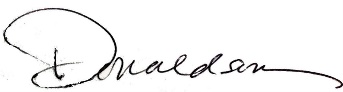 Loren, 7:10 Missed the Meeting EditorWestminster7:10 Rotary Club